Ai Docenti dellaScuola dell’InfanziaSede:Pratola SerraMontefalcioneSan Michele Serra di Pratola                                                                                                             Al DSGA                                                                                                                                                    Albo&Web                                                                                                                                            ATTI                                    Ai rappresentanti dei genitori eletti nelle persone diOggetto: Convocazione Consigli di Intersezione -   Scuola dell’Infanzia dell’Istituto CONSIGLIO DI INTERSEZIONEI  docenti della Scuola dell’Infanzia  e i genitori  eletti Rappresentanti delle sezioni dei plessi di Montefalcione, Pratola Serra, Tufo, San Michele di Pratola, Serra di Pratola sono convocati secondo il calendario sottoripartito ,per discutere i seguenti punti all’ordine del giorno:Verifica del lavoro svolto in funzione del curricolo esperenziale di sezione;Orario di scuola;Proposta di eventuali sussidi operativi per campi di esperienza;Progetto Accoglienza nuovi iscritti da effettuarsi nel mese di giugno: documentazione per l’ingresso degli alunni compilata dai genitori:Piano di studio individualizzato ed aggiornamento documenti di osservazione;		Sito istituzionale: I.C. Pratola Serra .gov.it Pubblicazione  ;Orientamento: rubrica di autovalutazione.Piano di Miglioramento: stato di attuazione.Rendicontazione sociale: questionariProfilo di competenze: per un curricolo di transizione scuola dell’infanzia scuola primariaProgetto accoglienza: pianificazione attività di continuità tra i diversi ordini di scuola.Proposte dei genitori.Le SS. LL. sono pregate di partecipare al consiglio di cui in premessa.CALENDARIOMartedì 24 aprile 2018- scuola dell’infanzia dell’Istituto presso l’Edificio di Scuola secondaria di 1° grado di Pratola Serra  spazio / convegni alle ore 18:30. 	Nel confidare nella consueta collaborazione si inviano cordiali saluti.										Il Dirigente Scolastico								          Dott.ssa Flora Carpentiero Firma autografa omessa ai sensi
dell’art. 3 del D. Lgs. n. 39/1993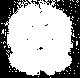 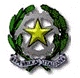 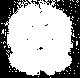 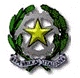 MIURISTITUTO COMPRENSIVO STATALEPRATOLA SERRAPOLO UNICO DI PRATOLA SERRA-MONTEFALCIONE-TUFO- SAN MICHELE DI PRATOLA-SERRA DI PRATOLA  VIA SAUDELLE, 24 - CAP 83039  PRATOLA SERRA -  AVe-mail: avic857002@istruzione.it    - avic857002@pec.istruzione.itsito web:www.icpratolaserra.gov.itCod. Min. AVIC857002 - cod. Fiscale 80008530646-Tel: 0825/967075- 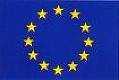 U. E.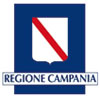 Circolare interna-Prot n. 1898del  09/04/2018Cat. 02-02CONSIGLIO DI INTER/SEZIONECONSIGLIO DI INTER/SEZIONECONSIGLIO DI INTER/SEZIONECONSIGLIO DI INTER/SEZIONECONSIGLIO DI INTER/SEZIONECONSIGLIO DI INTER/SEZIONECONSIGLIO DI INTER/SEZIONECONSIGLIO DI INTER/SEZIONECONSIGLIO DI INTER/SEZIONECONSIGLIO DI INTER/SEZIONEPratola SerraPratola SerraSerra di PratolaSerra di PratolaSan Michele di Pratola San Michele di Pratola TufoTufoMontefalcioneMontefalcioneSez GENITORISezGENITORISez GENITORISez.GENITORISez.GENITORI  ICoccia Elena  IBianco Angela   IDe Cicco Adele  IBarbaruolo MichelaAApruzzeseLauraIIGaldoMarialuisaII  De Cicco   AdeleBPagliuca Orsola IIIPanza MaurizioCCutilloConsiglia DD’Amore Floriana